ก.  หัวข้อสำคัญของรายงานการวิจัยฉบับสมบูรณ์  ประกอบด้วย1.	ส่วนต้น ประกอบด้วย	1.1	หน้าปก	1.2	ปกใน	1.3	กิตติกรรมประกาศ	1.4	บทคัดย่อ (ทั้งภาษาไทยและภาษาอังกฤษ)	1.5	สารบัญเรื่อง	1.6	สารบัญตาราง	1.7	สารบัญภาพ	1.8	คำอธิบายสัญลักษณ์2.	ส่วนกลาง ประกอบด้วย	2.1	บทนำ	2.2	เอกสารและงานวิจัยที่เกี่ยวข้อง	2.3	วิธีดำเนินการวิจัย	2.4	ผลการวิจัย	2.5	สรุปผลการวิจัย อภิปรายผล และข้อเสนอแนะ3.	ส่วนท้าย ประกอบด้วย	3.1	บรรณานุกรม	3.2	ภาคผนวก	3.3	ประวัตินักวิจัยหมายเหตุ ใช้รูปแบบอักษร TH SarabunPSKข.	แนวทางการเขียนรายงานการวิจัยฉบับสมบูรณ์แต่ละหัวข้อ	1.	ส่วนต้น	1.1	หน้าปก (ปกนอก) ตามตัวอย่าง หน้า 7 - 8 และโปรดใช้กระดาษสีฟ้าเป็นปกนอก	1.2	ปกใน ตามตัวอย่าง หน้า 9 - 10 	1.3	กิตติกรรมประกาศ คือ ข้อความที่กล่าวขอบคุณผู้ที่ให้การช่วยเหลือ หรือให้ความร่วมมือในการวิจัยเป็นอย่างดีโดยไม่ต้องกล่าวขอบคุณผู้บังคับบัญชา หรือผู้ที่เกี่ยวข้องในการอนุมัติโครงการวิจัยโดยตำแหน่ง ยกเว้นกรณีที่มีส่วนเกี่ยวข้องในการดำเนินงานวิจัยโดยตรง ในส่วนนี้ไม่ควรเกิน 1 หน้ากระดาษ และให้ระบุข้อความ “ได้รับเงินอุดหนุนการวิจัยจากมหาวิทยาลัยเทคโนโลยีสุรนารี สำนักงานคณะกรรมการส่งเสริมวิทยาศาสตร์วิจัยและนวัตกรรม และกองทุนส่งเสริมวิทยาศาสตร์ วิจัยและนวัตกรรม ประจำปีงบประมาณ พ.ศ. ......... (ระบุปีงบประมาณที่ได้รับจัดสรรทุนอุดหนุนการวิจัย)”  	1.4	บทคัดย่อ ให้เขียนบทคัดย่อทั้งภาษาไทยและภาษาอังกฤษ โดยบทคัดย่อภาษาไทยเรียงเป็นลำดับแรก 
ต่อด้วยบทคัดย่อภาษาอังกฤษ ในเนื้อหาของบทคัดย่อควรประกอบด้วย วัตถุประสงค์ จุดมุ่งหมาย ขอบเขต
ของการวิจัย วิธีวิจัย เครื่องมือที่ใช้ วิธีเก็บข้อมูล จำนวนและลักษณะของกลุ่มที่ศึกษา ผลการวิจัย ระดับนัยสำคัญ
ทางสถิติ (ถ้ามีการทดสอบ) เป็นต้น พร้อมทั้งระบุคำสำคัญไว้ส่วนท้ายของบทคัดย่อทั้งภาษาไทยและภาษาอังกฤษ1.5	สารบัญเรื่อง ตามตัวอย่าง หน้า 16	1.6	สารบัญตาราง เป็นส่วนที่แสดงตำแหน่งหน้าของตารางทั้งหมดที่มีอยู่ในเล่มรายงานการวิจัย	1.7	สารบัญภาพหรือสารบัญแผนภูมิ เป็นส่วนที่แสดงตำแหน่งหน้าของภาพ แผนที่ แผนภูมิ กราฟ เป็นต้น	1.8	คำอธิบายสัญลักษณ์ เป็นส่วนที่อธิบายถึงสัญลักษณ์และคำย่อต่างๆ ที่ใช้ในการวิจัย (ถ้ามี)	2.	ส่วนกลาง	2.1	บทนำ ระบุถึงความสำคัญและที่มาของปัญหาการวิจัย วัตถุประสงค์ ขอบเขตของการวิจัย ประโยชน์ที่คาดว่าจะได้รับ เป็นต้น  	2.2	เอกสารและงานวิจัยที่เกี่ยวข้อง ระบุถึงเอกสารและงานวิจัยที่เกี่ยวข้อง เช่น แนวคิดทฤษฎีเกี่ยวกับเรื่องที่ศึกษา และผลงานวิจัยที่เกี่ยวข้องก่อนหน้านี้ เป็นต้น ส่วนนี้เป็นส่วนที่สำคัญต่อการอภิปรายผลการวิจัย ควรมีการทบทวนอย่างละเอียด	2.3	วิธีดำเนินการวิจัย ระบุถึงวิธีดำเนินการวิจัย เช่น วัสดุที่ใช้ในการวิจัย วิธีดำเนินการวิจัยโดยละเอียด
ว่ามีขั้นตอนอะไรบ้าง การใช้เอกสารข้อมูล การใช้เครื่องมือ ขั้นตอนการทดลอง เป็นต้น 	2.4	ผลการวิจัย เป็นการแสดงถึงการวิเคราะห์ผลที่ได้จากการวิจัย การรายงานผลการวิจัยที่ได้ 	2.5	สรุปผลการวิจัย อภิปรายผล และข้อเสนอแนะ เป็นการสรุปเรื่องราวในการวิจัยทั้งหมด อภิปรายผล 
และข้อเสนอแนะเกี่ยวกับการวิจัยในขั้นตอนต่อไป รวมไปถึงการประยุกต์ใช้ผลการวิจัยที่ได้	*อนึ่ง หัวข้อในรายงานการวิจัยอาจมีความแตกต่างกันบ้างในการนำเสนอของแต่ละสาขาวิชา เช่น อาจมี
การรายงานผลการวิจัย พร้อมการอภิปรายผล และสรุปผลการวิจัย พร้อมข้อเสนอแนะ ในส่วนนี้ สามารถทำได้
ตามความเหมาะสมของแต่ละสาขาที่ทำการวิจัย แต่อย่างไรก็ตาม ขอให้มีครบใน 5 ส่วนตามที่กล่าวถึงข้างต้น	3.	ส่วนท้าย	3.1	บรรณานุกรม ระบุชื่อหนังสือ รายการอ้างอิง เอกสาร สิ่งพิมพ์ โสตทัศนวัสดุ ตลอดจนวิธีการที่ได้ข้อมูลมาเพื่อประกอบการเขียนวิจัย โดยให้ระบุส่วนนำหน้าว่า “บรรณานุกรม” และเรียงลำดับเอกสารอ้างอิงภาษาไทยก่อนแล้วตามด้วยภาษาต่างประเทศ โดยเรียงลำดับตัวอักษร ไม่ต้องระบุเลขหน้าของลำดับเอกสารอ้างอิงนั้น (ตัวอย่างการเขียนบรรณานุกรม หน้า 4 - 6)	3.2	ภาคผนวก ให้ระบุคำว่า “ภาคผนวก” อยู่กลางหน้ากระดาษ กรณีมีหลายภาคผนวก ในหน้าต่อไปให้พิมพ์คำว่า “ภาคผนวก ก, ภาคผนวก ข, ... , …” โดยให้นำผลผลิตจากการดำเนินโครงการที่เกิดขึ้นจริงในภาพรวมของชุดโครงการวิจัยตามคำรับรองที่ให้ไว้กับ สกสว. มาใส่ไว้ในหัวข้อ “ภาคผนวก ก ผลผลิตจากการดำเนินโครงการ”	3.3	ประวัตินักวิจัย ให้เขียนเป็นเรียงความโดยไม่ต้องแยกเป็นข้อๆ ความยาวไม่เกินหนึ่งหน้ากระดาษ 
ควรประกอบด้วย ชื่อ – นามสกุล ตำแหน่ง วัน เดือน ปี และสถานที่เกิด วุฒิการศึกษาตั้งแต่ระดับปริญญาบัณฑิต สถานที่ศึกษา ปีที่สำเร็จการศึกษา ประสบการณ์และผลงานทางวิชาการ รางวัล และสถานที่ที่จะติดต่อได้  ค.	การพิมพ์รายงานการวิจัยฉบับสมบูรณ์ 	1.	ตัวอักษรและการพิมพ์ ให้ใช้ตัวอักษร TH SarabanPSK ตลอดทั้งเล่ม โดยในส่วนเนื้อหารายงาน ให้ใช้ตัวอักษรขนาด 16 point สีดำ ส่วนหัวข้อหลักให้ใช้ตัวหนา (bold) โดยเพิ่มขนาดตามความเหมาะสม และควรใช้เครื่องพิมพ์ชนิด Lazer Printer ที่มีความคมชัด  	2.	กระดาษ ใช้กระดาษขาวไม่มีบรรทัด ขนาด A4 ชนิด 80 แกรม  	3.	การจัดหน้ากระดาษ 		-	การเว้นที่ว่างขอบกระดาษ: หัวกระดาษ (ขอบบน) ขอบซ้าย และขอบขวา ควรเว้นด้านละ 1.2 นิ้ว 
ส่วนขอบล่างเว้น 1 นิ้ว (เพื่อความสะดวกในการนำไปถ่ายเอกสารลงกระดาษทั้งด้านหน้าและด้านหลังก่อนเข้าเล่ม)		-	การจัดข้อความในการพิมพ์: ตามแบบฟอร์มรายงานการวิจัยฉบับสมบูรณ์ มหาวิทยาลัยเทคโนโลยีสุรนารี  4.	ลำดับหน้าและการใส่เลขหน้า ให้ระบุเลขหน้าอยู่ขอบบน ริมหน้ากระดาษด้านขวา		-	ส่วนต้นทั้งหมด ให้ใช้อักษรเรียงตามลำดับพยัญชนะในภาษาไทย คือ ก, ข, ... ส่วนภาษาต่างประเทศให้ใช้ตัวอักษรโรมันตัวเล็ก คือ i, ii, ... เป็นต้น		-	หน้าแรกของโครงการให้ขึ้นหน้าใหม่เสมอ 		-	หน้าแรกของภาคผนวก ไม่ต้องใส่เลขหน้ากำกับ แต่ให้นับจำนวนหน้ารวมไปด้วย	5.	ตาราง กราฟ รูปภาพ แผนภูมิต่างๆ ควรมีคำอธิบายรายละเอียด เช่น ชื่อ แหล่งที่มา ระยะเวลา (ถ้ามี) 
เป็นต้น ง.	จำนวนและการส่งรายงานการวิจัยฉบับสมบูรณ์1.	หัวหน้าโครงการวิจัยต้องส่ง (ร่าง) รายงานการวิจัยฉบับสมบูรณ์ จำนวน 1 ชุด โดยยังไม่ต้องเย็บเล่ม 
พร้อมเสนอชื่อผู้ทรงคุณวุฒิเพื่อพิจารณา (ร่าง) รายงานการวิจัยฯ เรื่องดังกล่าว เป็นบุคคลภายนอก มทส. จำนวน 
2 ท่าน มายังสถาบันวิจัยและพัฒนา (สบวพ.) ผ่านสถานวิจัยของสำนักวิชา ยกเว้น กรณีที่ (ร่าง) รายงานการวิจัยฯ เรื่องนั้น มีการยื่นขอจดสิทธิบัตร ขอให้นักวิจัยเสนอชื่อผู้ที่ท่านไว้ใจได้ โดยอาจเป็นคณาจารย์ภายใน มทส. ได้2.	หัวหน้าโครงการวิจัยต้องส่ง (ร่าง) รายงานการวิจัยฉบับสมบูรณ์ที่ผ่านการพิจารณาจากผู้ทรงคุณวุฒิแล้ว มายัง สบวพ. เพื่อให้คณะอนุกรรมการพิจารณากลั่นกรองและจัดสรรงบประมาณโครงการวิจัยพิจารณาอีกครั้ง เป็นไฟล์ 
pdf เพียง 1 ไฟล์ (ในกรณีที่มีการแก้ไขปรับปรุงตามที่ผู้ทรงคุณวุฒิแนะนำ โปรดแนบไฟล์คำชี้แจงการแก้ไขปรับปรุงอีก 1 ไฟล์) โดยส่งไฟล์มาที่อีเมล์ napawan.n@g.sut.ac.th และ weeranuch.ku@g.sut.ac.th3.	หลังจาก (ร่าง) รายงานการวิจัยฉบับสมบูรณ์ผ่านการรับรองจากคณะอนุกรรมการฯ เรียบร้อยแล้ว 
ให้หัวหน้าโครงการส่งรายงานการวิจัยฉบับสมบูรณ์ที่ปรับแก้แล้ว เข้าปกเย็บเล่มตามแบบที่กำหนด จำนวน 8 ชุด ส่งให้ สบวพ. เพื่อจะได้นำไปเผยแพร่แก่หน่วยงานต่างๆ เช่น หอสมุดแห่งชาติ หอสมุดแห่งชาติเฉลิมพระเกียรติ ร.9 นครราชสีมา ห้องสมุดคณะกรรมการการอุดมศึกษา บรรณสารและสื่อการศึกษา เทคโนธานี มทส. เป็นต้นตัวอย่างการเขียนบรรณานุกรม1)	หนังสือ : ผู้แต่ง. (ปีที่พิมพ์). ชื่อหนังสือ. เล่มที่ (ถ้ามี). ครั้งที่พิมพ์ (ถ้ามี). ชื่อชุดหนังสือและลำดับที่ (ถ้ามี). สำนักพิมพ์: สถานที่พิมพ์. 	ตัวอย่างเช่น	 	ผู้แต่งคนเดียว :			ไพศาล เหล่าสุวรรณ (2535). หลักพันธุ์ศาสตร์. บริษัทการพิมพ์ไทยวัฒนาพานิช: กรุงเทพมหานคร.	ผู้แต่ง 2 คน :		สรรใจ แสงวิเชียร และ วิมลพรรณ ปิตธวัชชัย. (2517). กรณีสวรรคต 9 มิถุนายน 2489. 
กรุงสยามการพิมพ์: พระนคร	ผู้แต่ง 3 คน : 		เรืองอุไร กุศลาสัย, จำลอง สดเอี่ยม และ ประจักษ์ ประภาพิทยากร. (2510). ภาษาไทยชุดครู 
ป.ม.. โรงพิมพ์ไพศาลวิทยา: พระนคร	ผู้แต่งมากกว่า - 3 คน :   		สังวร ปัญญาดิลก และคณะ. (2522). การบัญชี 1-2. ไทยวัฒนาพานิช: กรุงเทพมหานคร	ผู้แต่งที่มีราชทินนาม ฐานันดรศักดิ์ หรือ สมณศักดิ์ :   		ชลธารพฤฒิไกร, หลวง. (2499). การปกครองคืออะไร. สภาวัฒนธรรมแห่งชาติ: พระนคร.	ผู้แต่งที่เป็นสถาบัน :   		คณะกรรมการวิจัยแห่งชาติ, สำนักงาน. ศูนย์ข้อสนเทศการวิจัย. (2540). ทำเนียบนักวิจัยแห่งชาติ ปี 2539. กรุงเทพมหานคร2) หนังสือแปล : ผู้แต่ง. (ปีที่พิมพ์). ชื่อเรื่อง. แปลโดย ชื่อผู้แปล. สำนักพิมพ์: สถานที่พิมพ์.	ตัวอย่างเช่น		 โอเวน, วิลเฟรด. (2520). เมืองสะดวก. แปลโดย ถนอมนวล ณ ป้อมเพชร. สำนักงานคณะกรรมการวิจัยแห่งชาติ: กรุงเทพมหานคร.3) บทความในหนังสือ : ผู้เขียนบทความ. (ปีที่พิมพ์). ชื่อบทความ. ใน ชื่อบรรณาธิการหรือผู้รวบรวม, 
ชื่อหนังสือ. เลขหน้า. สำนักพิมพ์: สถานที่พิมพ์.	ตัวอย่างเช่น		ปรีชา เปี่ยมพงศ์สานต์. (2537). การสร้างองค์ความรู้เพื่อการพัฒนาประเทศไทยด้านเศรษฐกิจและสิ่งแวดล้อม. ใน วิจารณ์ พานิช, บทบาทของการวิจัย:การท้าทายของทศวรรษใหม่. หน้า 23-116. สำนักงานกองทุนสนับสนุนการวิจัย: กรุงเทพมหานคร.4)	บทความในวารสาร : ผู้เขียนบทความ. (ปีที่พิมพ)์. ชื่อเรื่อง. ชื่อวารสาร. ปีของวารสาร. เล่มที่. ฉบับที่. เลขหน้า.	ตัวอย่างเช่น		ปริทรรศน์ พันธุ์บรรยงค์. แบบแผนแห่งความสำเร็จการบริหารงานแบบญี่ปุ่นในโรงงานอุตสาหกรรมของอังกฤษ. วารสารสมาคมอุตสาหกรรมผลิตภัณฑ์คอนกรีตไทย. ปีที่ 2. ฉบับที่ 3. หน้า 15.5)	บทความในหนังสือพิมพ์ :	ชื่อผู้เขียนบทความ. วันเดือนปี. ชื่อบทความ. ชื่อหนังสือพิมพ์. เลขหน้า.	ชื่อบทความ. วันเดือนปี. ชื่อหนังสือพิมพ์. เลขหน้า. (ในกรณีที่ไม่ปรากฏชื่อผู้เขียนบทความ)	ตัวอย่างเช่น 		นิติภูมิ นวรัตน์. วันอังคารที่ 9 ธันวาคม 2540. คำทำนายของจอห์น ไนซ์บิตต์. หนังสือพิมพ์ไทยรัฐ. หน้า 2.        	พลังแสงอาทิตย์. วันอาทิตย์ที่ 7 ธันวาคม 2540. หนังสือพิมพ์เดลินิวส์. หน้า 28.6)	วิทยานิพนธ์ : ผู้เขียนวิทยานิพนธ์. ปีที่พิมพ์. ชื่อวิทยานิพนธ์. ระดับวิทยานิพนธ์. ชื่อสาขาวิชาหรือภาควิชา คณะมหาวิทยาลัย.	ตัวอย่างเช่น 		ณัฐวุฒิ จินากูล. 2537. โครงสร้างอำนาจและระบบอุปถัมภ์ในชนบทไทย: กรณีศึกษาบ้านตา อำเภอบางบาน จังหวัดพระนครศรีอยุธยา. วิทยานิพนธ์ปริญญาโท. ภาควิชาสังคมวิทยาและมานุษยวิทยา คณะรัฐศาสตร์ จุฬาลงกรณ์มหาวิทยาลัย.7)  จดหมายข่าว : ผู้แต่ง. (ปีของจดหมายข่าว). ชื่อเรื่อง. ชื่อจดหมายข่าว. หมายเลขฉบับ. หน้าจดหมายข่าว.	ตัวอย่างเช่น		ชิงชัย ชาญเจนลักษณ์. (2540). บทบาทของงานวิจัยในภาคธุรกิจเอกชน. ประชาคมวิจัย. 11. หน้า 23-248)	จุลสาร เอกสารอัดสำเนา และเอกสารที่ไม่ได้ตีพิมพ์อื่นๆ : ให้เขียนแบบเดียวกับหนังสือหรือวารสารแล้วแต่กรณี   แต่ให้มีวงเล็บว่า “อัดสำเนา” ท้ายข้อความ9)  อ้างอิงถึงเอกสารอื่น : ชื่อผู้แต่ง. ปีที่พิมพ์. ชื่อหนังสือ. สำนักพิมพ์. สถานที่พิมพ์. อ้างใน (ระบุชื่อผู้แต่งที่อ้างถึง.ชื่อหนังสือที่อ้างถึง). สำนักพิมพ์ที่อ้างถึง. สถานที่พิมพ์ที่อ้างถึง, ปีพิมพ์ที่อ้างถึง.	ตัวอย่างเช่น  		จันทร์ฉาย ภัคอธิคม. 2540. วารสารวิจัย. แซท โฟร์ พริ้นติ้ง. กรุงเทพฯ. อ้างถึงใน นิยะดา 
เหล่าสุนทร. การฟื้นฟูอักษรศาสตร์ในรัฐกาลพระบาทสมเด็จพระพุทธยอดฟ้าจุฬาโลก. เลี่ยงเชียง. กรุงเทพมหานคร, มปพ.10)	โสตทัศนวัสดุ : ชื่อผู้จัดทำ. ปีที่เผยแพร่. ชื่อเรื่อง (ระบุประเภทของโสตทัศนวัสดุด้วย). สถานที่ผลิต: หน่วยงานที่เผยแพร่.	ตัวอย่างเช่น  		สถาบันวิจัยและพัฒนา. 2540. วิดีโอ การบรรยายพิเศษทางวิชาการเรื่อง “บทบาทและ
การสนับสนุนการทำวิจัยของสำนักงานกองทุนสนับสนุนการวิจัย”. นครราชสีมา:  
ฝ่ายเผยแพร่ผลงานการวิจัยมหาวิทยาลัยเทคโนโลยีสุรนารี.11)	สารสนเทศจากสื่ออิเล็กทรอนิกส์ : คล้ายกับการอ้างอิงจากเอกสารทั่วไป แต่เพิ่มวงเล็บประเภท
ของสื่อ และระบุแหล่งที่จะสืบค้นได้ในตอนท้าย เช่น	11.1	บทความจากสื่ออิเล็กทรอนิกส์ : ผู้แต่ง, ปีที่จัดทำ. ชื่อหัวเรื่องย่อย. ชื่อโปรแกรมหรือชื่อเรื่อง (ประเภทของสื่อ). ที่มา: ระบุแหล่งสืบค้นหรือ address		ตัวอย่างเช่นJefferson, T. 1989. The declation of independence (Online). Available FTP : Quake.think. com Directory: pub/etext/1991 File: alice-in-wonderland.txt Deel, N. 1992. Main sources for the text of United States treaties. In  University,, Ravision of treaties guide (Online). Available e-mail:law-lib% liberty.uc.wlu.edu	11.2	บทความจากฐานข้อมูลออนไลน์		ตัวอย่างเช่นJacopson, M. 1988. Pregnancy and employment:three approaches to equal opportunity. Boston University Law Review (Online): 68:1019ff. Available: LEXIS brary:LAWREV File:ALLREV		11.3 บทความจากบริการ  FTP		ตัวอย่างเช่นBarow ,P. 1992. June. The joshua tree quakes. CORE (Online), 1(8) June. Available FTP:128.112.128.1 Directory pub/journals File:cor 1.08		11.4 เครือข่าย  World  Wide  Web		ตัวอย่างเช่นSmith, A. 1996. April. How to cite electronic documents (Online). Available http://inst. Augie.Edu/-asmith/(รูปแบบปกนอก)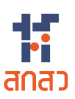 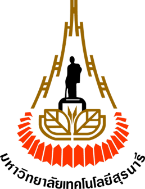 รายงานโครงการวิจัยฉบับสมบูรณ์ (22 เข้ม)มหาวิทยาลัยเทคโนโลยีสุรนารี (22 เข้ม)ชื่อโครงการ.........................[ ภาษาไทย ].........................(20 เข้ม)ชื่อโครงการ.......................[ ภาษาอังกฤษ ]......................(20 เข้ม)รหัสโครงการ..........................(20 เข้ม)งบประมาณสนับสนุนงานมูลฐาน (Fundamental Fund) (18 เข้ม)ประจำปีงบประมาณ พ.ศ. .............. [ ที่ได้รับเงินอุดหนุนฯ ] (18 เข้ม)จากกองทุนส่งเสริมวิทยาศาสตร์ วิจัยและนวัตกรรม (18 เข้ม)หมายเหตุ	1. ตัวเลขในวงเล็บ หมายถึง ขนาดตัวอักษรชนิด TH SarabunPSK ที่ใช้พิมพ์	2.	ให้ระบุคำนำหน้านาม : ตำแหน่งทางวิชาการ, ยศ, ราชทินนาม(ตัวอย่างปกนอก)รายงานโครงการวิจัยฉบับสมบูรณ์ มหาวิทยาลัยเทคโนโลยีสุรนารี ผลของกวาวเครือขาวต่อหัวนมและอวัยวะสืบพันธุ์ของลูกสุกรเพศเมีย(Effects of Pueraria mirifica on Teat and Reproductive Organs of Immature Female Pigs)รหัสโครงการ 123456งบประมาณสนับสนุนงานมูลฐาน (Fundamental Fund) ประจำปีงบประมาณ พ.ศ. 2540จากกองทุนส่งเสริมวิทยาศาสตร์ วิจัยและนวัตกรรม (รูปแบบปกใน)รายงานโครงการวิจัยฉบับสมบูรณ์ (22 เข้ม)มหาวิทยาลัยเทคโนโลยีสุรนารี (22 เข้ม)ชื่อโครงการ.........................[ ภาษาไทย ].........................(18 เข้ม)ชื่อโครงการ.......................[ ภาษาอังกฤษ ]......................(18 เข้ม)รหัสโครงการ..........................(18 เข้ม)โดยชื่อหัวหน้าโครงการ............................................................ (18 เข้ม)ชื่อคณะวิจัย.............................[ คนที่ 1 ]............................. (16 เข้ม)ชื่อคณะวิจัย.............................[ คนที่ 2 ]............................. (16 เข้ม)ชื่อคณะวิจัย.............................[ คนที่ 3 ]............................. (16 เข้ม)สังกัด................................................................................. (16 เข้ม)เดือน.................... ปี พ.ศ. ..................... (16 เข้ม)งบประมาณสนับสนุนงานมูลฐาน (Fundamental Fund) (16 เข้ม)ประจำปีงบประมาณ พ.ศ. .............. [ ที่ได้รับเงินอุดหนุนฯ ] (16 เข้ม)จากกองทุนส่งเสริมวิทยาศาสตร์ วิจัยและนวัตกรรม (16 เข้ม)หมายเหตุ	1. ตัวเลขในวงเล็บ หมายถึง ขนาดตัวอักษรชนิด TH SarabunPSK ที่ใช้พิมพ์	2. ชื่อหัวหน้าโครงการวิจัยและผู้ร่วมโครงการวิจัย ให้ระบุคำนำหน้านาม : ตำแหน่งทางวิชาการ, ยศ, ราชทินนาม(ตัวอย่างปกใน)รายงานโครงการวิจัยฉบับสมบูรณ์ มหาวิทยาลัยเทคโนโลยีสุรนารี ผลของกวาวเครือขาวต่อหัวนมและอวัยวะสืบพันธุ์ของลูกสุกรเพศเมีย(Effects of Pueraria mirifica on Teat and Reproductive Organs of Immature Female Pigs)รหัสโครงการ 123456โดยรองศาสตราจารย์ยุทธนา สมิตะสิริ (หัวหน้าโครงการ) นายศุภชัย โชติพันธ์วิทยากุล (คณะวิจัย)สาขาวิชาชีววิทยา สำนักวิชาวิทยาศาสตร์เดือนกันยายน ปี พ.ศ. 2540งบประมาณสนับสนุนงานมูลฐาน (Fundamental Fund) ประจำปีงบประมาณ พ.ศ. 2540จากกองทุนส่งเสริมวิทยาศาสตร์ วิจัยและนวัตกรรม กิตติกรรมประกาศ..................................................................................................................................................................................................................................................................................................................................................................................................................................................................................................................................................................................................................................................................................................................................................................................................................................................................................................................................................................................................................................................................................................................................................................................................................................................................................................................................................................................................................................................................................................................................................................................................................................................................................................................................................................................................................................................................................................................................................................................................................................................................................................................................................................................บทคัดย่อภาษาไทย.........................................................................................................................................................................................................................................................................................................................................................................................................................................................................................................................................................................................................................................................................................................................................................................................................................................................................................................................................................................................................................................................................................................................................................................................................................................................................................................................................................................................................................................................................................................................................................................................................................................................................................................................................................................................................................................................................................................................................................................................................................................................................................................................................................................................บทคัดย่อภาษาอังกฤษ.........................................................................................................................................................................................................................................................................................................................................................................................................................................................................................................................................................................................................................................................................................................................................................................................................................................................................................................................................................................................................................................................................................................................................................................................................................................................................................................................................................................................................................................................................................................................................................................................................................................................................................................................................................................................................................................................................................................................................................................................................................................................................................................................................................................................สารบัญ	หน้ากิตติกรรมประกาศ		กบทคัดย่อภาษาไทย		…บทคัดย่อภาษาอังกฤษ		…สารบัญ		…สารบัญตาราง		…สารบัญภาพ		…บทที่ 1	บทนำ		1	ความสำคัญและที่มาของปัญหาการวิจัย		…	วัตถุประสงค์ของการวิจัย		…	กรอบการวิจัย		…บทที่ 2	เอกสารและงานวิจัยที่เกี่ยวข้อง		…			…			…บทที่ 3	วิธีดำเนินการวิจัย		…	วัสดุที่ใช้ในการวิจัย		…	วิธีดำเนินการวิจัย		…			…บทที่ 4	ผลการวิจัย		…			…			…บทที่ 5	สรุปผลการวิจัย อภิปรายผล และข้อเสนอแนะ		…	สรุปผลการวิจัย		…	อภิปรายผล		…	ข้อเสนอแนะ		…บรรณานุกรม		…ภาคผนวก		…	ภาคผนวก ก ผลผลิตจากการดำเนินโครงการ		…	ภาคผนวก ข (ถ้ามี)		…ประวัติผู้วิจัย		…สารบัญตาราง	หน้าตารางที่ ...	ตาราง.................................................		Xตารางที่ ...	ตาราง.................................................		Xตารางที่ ...	ตาราง.................................................		Xตารางที่ ...	ตาราง.................................................		Xสารบัญภาพ	หน้าภาพที่ ...	ภาพ...........................................		Xภาพที่ ...	ภาพ...........................................		Xภาพที่ ...	ภาพ...........................................		Xภาพที่ ...	ภาพ...........................................		Xบทที่ 1บทนำ1.1	ความสำคัญและที่มาของปัญหาการวิจัย.......................................................................................................................................................................................................................................................................................................................................................................................................................................................................................................................................................................................................................................................................................................................................................................................................................................................................................................................................................................................................................................................................................................................................................................................................................................................................................................................................................................................................................................................................................................................................................................................................................................................................................................................................................................................................................................................................................................................................................................................................................................................................................................................................................................................................................................................................................................................................................................................................................................................................................................................................................................................................................................................................................................................................................................................................................................................................................................................................................................................................................................................................................................................................................................................................................................................................................................................................................................................................................................................................................................................................................................................................................................................................................... ...................................................................................................................................................................1.2	วัตถุประสงค์ของการวิจัย1.2.1	..........................................................................................................................................1.2.2	..........................................................................................................................................1.2.3	..........................................................................................................................................1.3	กรอบการวิจัย.......................................................................................................................................................................................................................................................................................................................................................................................................................................................................................................................................................................................................................................................................................................................................................................................................................................................................................................................................................................................................................................................................................................................................................................................................................................................................................................................................................................................................................................................................................................................................................................................................................................................................................................................................................................................................................................................................................................................................................................................................................................................................................................................................................................................................................................................................................................................................................................................................................................................................................................................................................................................................................................................................................................................................................................................................................................................................................................................................................................................................................................................................................................................................................................................................................................................................................................................................................................................................................................................................................................................บทที่ 2เอกสารและงานวิจัยที่เกี่ยวข้อง2.1	...............................................................................................................................................................................................................................................................................................................................................................................................................................................................................................................................................................................................................................................................................................................................................................................................................................................................................................................................................................................................................................................................................................................................................................................................................................................................................................................................................................................................................................................................................................................................................................................................................................................................................................................................................................................................................................................................................2.2	...............................................................................................................................................................................................................................................................................................................................................................................................................................................................................................................................................................................................................................................................................................................................................................................................................................................................................................................................................................................................................................................................................................................................................................................................................................................................................................................................................................................................................................................................................................................................................................................................................................................................................................................................................................................................................................................................................บทที่ 3วิธีดำเนินการวิจัย3.1	วัสดุที่ใช้ในการวิจัย	..........................................................................................................................................................................................................................................................................................................................................................................................................................................................................................................................................................................................................................................................................................................................................................................................................................................................................................................................................................................................................................................................................................................................................................................................................................................................................................................................................3.2	วิธีดำเนินการวิจัย	.......................................................................................................................................................................................................................................................................................................................................................................................................................................................................................................................................................................................................................................................................................................................................................................................................................................................................................................................................................................................................................................................................................................................................................................3.3	...............................	.............................................................................................................................................................................................................................................................................................................................................................................................................................................................................................................................................................................................................................................................. ................................................................................................................................................................... บทที่ 4ผลการวิจัย4.1	...............................	.......................................................................................................................................................................................................................................................................................................................................................................................................................................................................................................................................................................................................................................................................................................................................................................................................................................................................................................................................................................................................................................................................................................................................................................	...........................................................................................................................................................................................................................................................................................................................................................................................................................................................................................................................................................................................................................................................................................................................................................................................................................4.2	...............................	....................................................................................................................................................................................................................................................................................................................................................................................................................................................................................................................................................................................................................................................................................................................................................................................................................................................................................................................................................................................................	..............................................................................................................................................................................................................................................................................................................................................................................................................................................................................................................................................................................................................................................................บทที่ 5สรุปผลการวิจัย อภิปรายผล และข้อเสนอแนะ5.1	สรุปผลการวิจัย 	....................................................................................................................................................................................................................................................................................................................................................................................................................................................................................................................................................................................................................................................................................................................................................................................................................................................................................................................................................................................................	................................................................................................................................................................................................................................................................................................................................................................................................................................................................................................................................................................................................................................................................................................................................................................................................................................5.2	อภิปรายผล 	....................................................................................................................................................................................................................................................................................................................................................................................................................................................................................................................................................................................................................................................................................................................................................................................................................................................................................................................................................................................................5.3	ข้อเสนอแนะ5.3.1	..........................................................................................................................................5.3.2	..........................................................................................................................................5.3.3	..........................................................................................................................................บรรณานุกรม(ตัวอย่าง)ไพศาล เหล่าสุวรรณ (2535). หลักพันธุ์ศาสตร์. บริษัทการพิมพ์ไทยวัฒนาพานิช: กรุงเทพมหานครสรรใจ แสงวิเชียร และ วิมลพรรณ ปิตธวัชชัย. (2517). กรณีสวรรคต 9 มิถุนายน 2489. กรุงสยามการพิมพ์: พระนครเรืองอุไร กุศลาสัย, จำลอง สดเอี่ยม และ ประจักษ์ ประภาพิทยากร. (2510). ภาษาไทยชุดครู ป.ม.. โรงพิมพ์ไพศาลวิทยา: พระนครสังวร ปัญญาดิลก และคณะ. (2522). การบัญชี 1-2. ไทยวัฒนาพานิช: กรุงเทพมหานครชลธารพฤฒิไกร, หลวง. (2499). การปกครองคืออะไร. สภาวัฒนธรรมแห่งชาติ: พระนครคณะกรรมการวิจัยแห่งชาติ, สำนักงาน. ศูนย์ข้อสนเทศการวิจัย. (2540). ทำเนียบนักวิจัยแห่งชาติ ปี 2539. กรุงเทพมหานครJefferson, T. 1989. The declation of independence (Online). Available FTP : Quake.think. com Directory: pub/etext/1991 File: alice-in-wonderland.txt Deel, N. 1992. Main sources for the text of United States treaties. In  University,, Ravision of treaties guide (Online). Available e-mail:law-lib%liberty.uc. wlu.eduJacopson, M. 1988. Pregnancy and employment:three approaches to equal opportunity. Boston University Law Review (Online): 68:1019ff. Available: LEXIS brary:LAWREV File:ALLREVBarow ,P. 1992. June. The joshua tree quakes. CORE (Online), 1(8) June. Available FTP:128.112.128.1 Directory pub/journals File:cor 1.08Smith, A. 1996. April. How to cite electronic documents (Online). Available http://inst.Augie.Edu/-asmith/ภาคผนวก ภาคผนวก ก ผลผลิตจากการดำเนินโครงการผลผลิตที่เกิดขึ้นจริง (Output)ภาคผนวก ข............................(ถ้ามี)รูปภาพหรือเนื้อหาที่อยู่ในส่วนของภาคผนวก ขประวัตินักวิจัยโครงการที่ได้รับอนุมัติผลผลิตตามคำรับรองจำนวนหน่วยนับผลผลิตที่เกิดขึ้นจริงจำนวนหน่วยนับรายละเอียดผลิต (พร้อมแนบหลักฐาน)เชิงคุณภาพโครงการ..........1. องค์ความรู้1เรื่อง1. องค์ความรู้1เรื่องเรื่อง.......................................2. ต้นแบบผลิตภัณฑ์2. ต้นแบบผลิตภัณฑ์   2.1 ระดับภาคสนาม 2ต้นแบบ   2.1 ระดับภาคสนาม 2ต้นแบบต้นแบบ..................................   2.2 ระดับห้องปฏิบัติการ1ต้นแบบ   2.2 ระดับห้องปฏิบัติการ1ต้นแบบ